Схематическая карта (план) муниципального образования Селезневское сельское поселение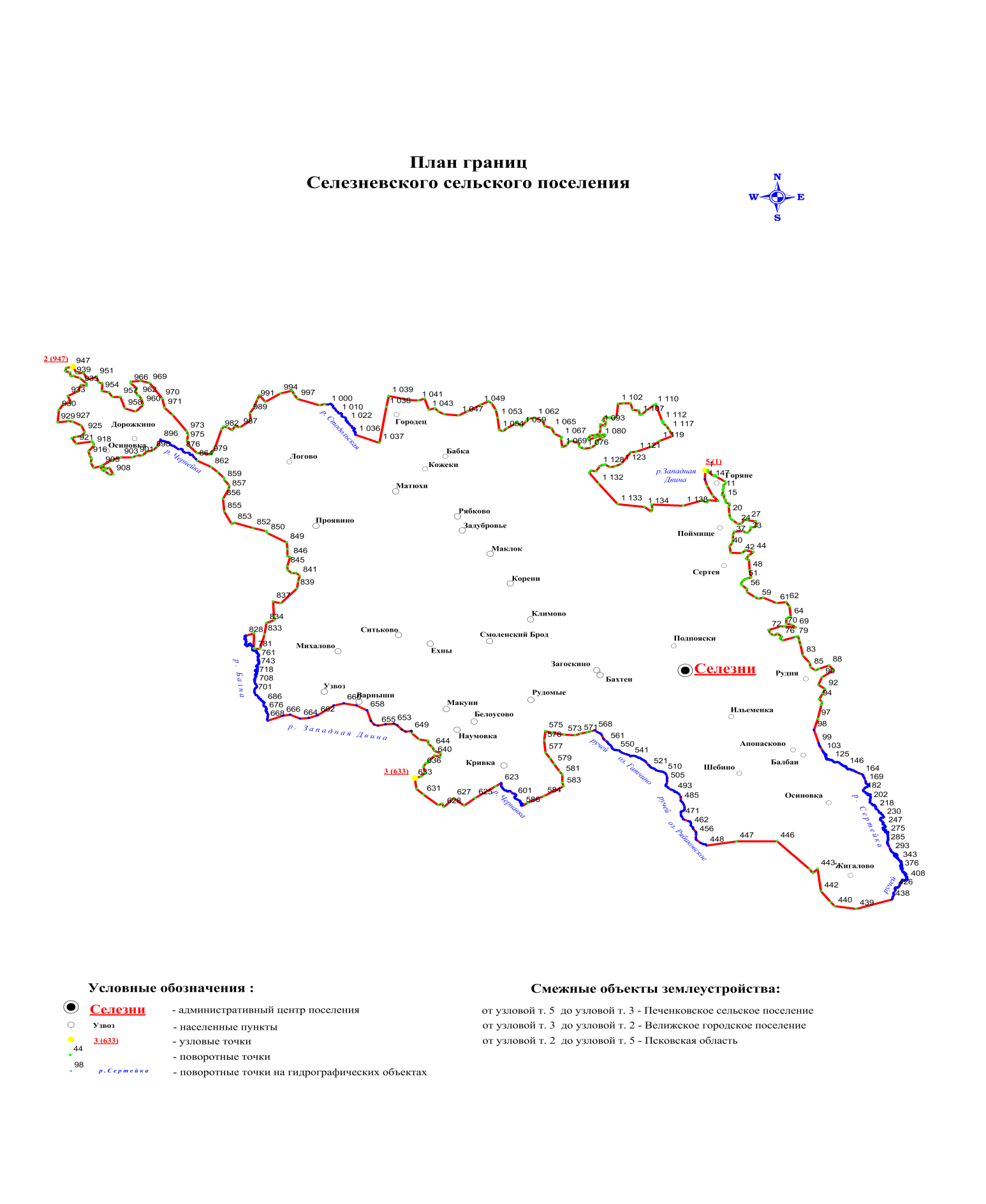 Глава муниципального образования Селезневское сельское поселение     	                                                В.П. Новикова